Prénom :  ________________________________       Date : ____________________________Consigne : Reconstitue « L’histoire du lion qui ne savait pas écrire » dans l’ordre chronologique.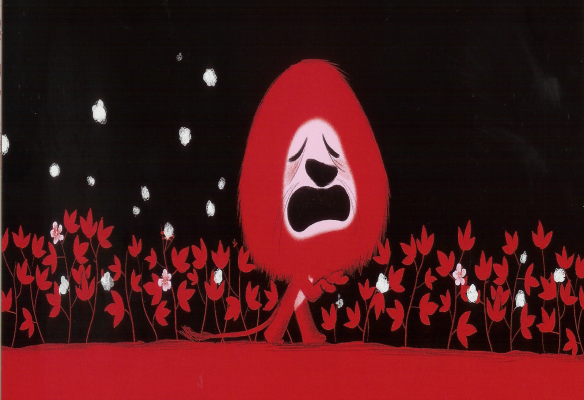 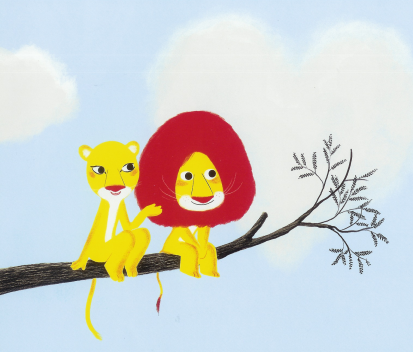 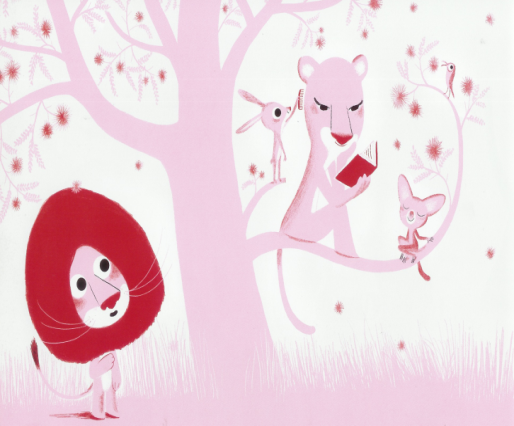 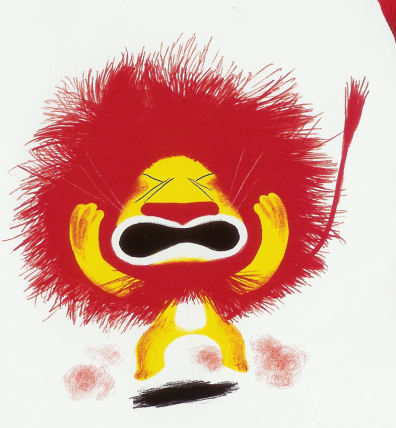 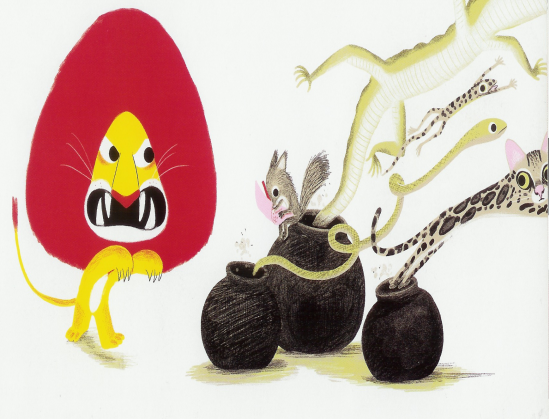 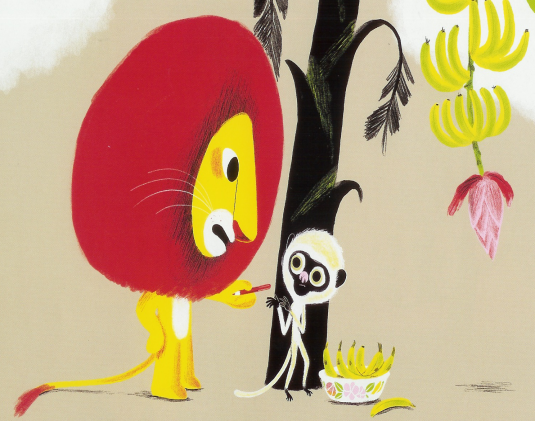 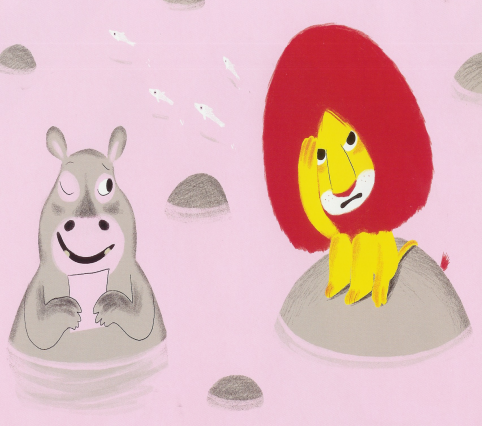 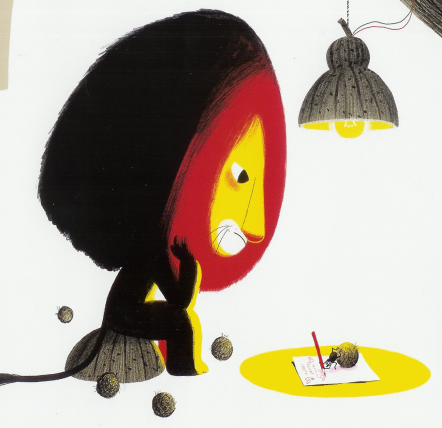 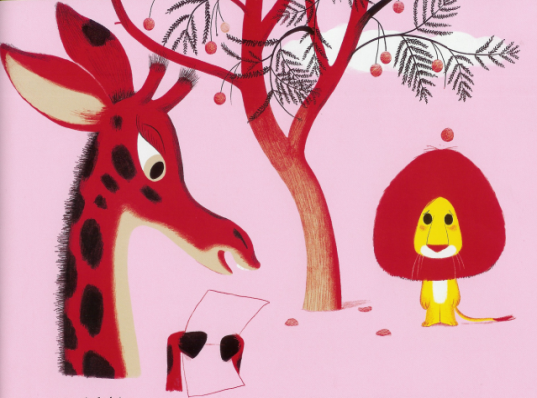 